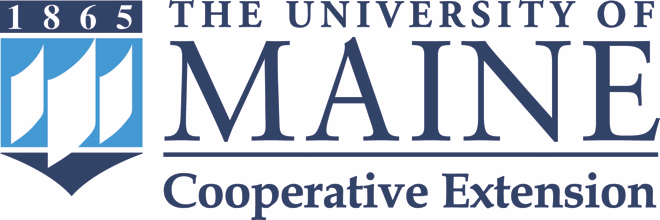 Potato Seed TreatmentsDeveloped by Crops Specialist Steven B Johnson, Ph.D, University of Maine Cooperative ExtensionDo not use treated seed for food, feed or fodder.Potato seed treatment is one of the more overlooked portions of a whole-season disease control program. Properly suberized and treated seed will provide a better, more uniform stand of plants. Proper application of the appropriate material is necessary. Too much chemical may prove phytotoxic, especially if accumulated in the eyes of the tubers; inadequate coverage may not totally protect the seed piece. Many of these seed dust treatments are now formulated with Douglas fir or alder bark as a carrier. Improved healing of the cut surface has been reported with these products.CAUTION:  Dip treatments may spread pathogens to seed pieces that were previously not affected, therefore, dip treatments are not recommended.Chemical: FludioxonilRemarks: Fungicide Resistance Group 12. The reentry interval is 24 hours (Maxim MZ) or 12 hours (Maxim 4FS).Trade Name	Rate of product 		Comments	per 100 lbs of seed Maxim 4FS	0.08 fl oz 		Restrictions apply for seed 			production -- read the labelMaxim MZ	0.5 lb	Chemical: Fludioxonil + Difenoconazole + Sedaxane + ThiamethoxamRemarks: Fungicide Resistance Group 12+7+3 plus Insecticide Resistance Group 4A. The reentry interval is 
12 hours.Trade Name	Rate of product 		Comments	per 100 lbs. of seed Cruiser Maxx Vibrance 	0.5 fl oz		Rate varies with the planting   Potato			rate. Do not apply more than 			0.125 pounds a.i per acre. Apply			at the carrier rate of 4 oz/cwt.Chemical: Penflufen + ProthioconazoleRemarks: Fungicide Resistance Group 7+3. The reentry interval is 12 hoursTrade Name	Rate of product 		Comments	per 100 lbs of seed Emesto Silver 	0.31 oz.		As part of the seed cutting and 			treating process, application of 			an inert absorbent ingredient is			recommended to improve			suberization.Chemical: FlutolanilRemarks: Fungicide Resistance Group 7. The reentry interval is 24 hours (MonCoatMZ) or 12 hours (Moncut SC).Trade Name	Rate of product 		CommentsMonCoatMZ	0.75 lb. per 100 lbs. of seed	Moncut SC	0.71 to 1.1 lbs per acre		Apply as in-furrow spray 			Uniformly around and over the			seed piece in a 4-8 inch band just			prior to covering with soil. Use a 			minimum of 3 gallons of spray 			volume per acre.Chemical: MefenoxamRemarks: Fungicide Resistance Group 4. Do not exceed the equivalent of 0.188 or 0.34 lb. (product specific)  a.i./A per crop of soil-applied and 0.40 lb a.i./A if foliar-applied mefenoxam containing products. The reentry interval is 48 hours and the preharvest interval is 14 days.Trade Name	Rate per acre of product	CommentsRidomil Gold SL	0.42 oz/1000 linear feet	For use only at planting. Do not use 			dribble (admire) applicators. Apply 			at a 6 to 8 inch band Ultra Flourish	0.84 oz/1000 linear feet	For use only at planting. Do not use 			dribble (admire) applicators. Apply 			at a 6 to 8 inch band.Chemical: Azoxystrobin + BenzovindiflupyrRemarks: Fungicide Resistance Group 11+7. The reentry interval is 12 hours.Elatus	0.34 - 0.5 oz/1000 linear feet	Apply as a directed spray in a 			band in a minimum of 10 gallons 			of water per acre.Chemical: AzoxystrobinRemarks: Fungicide Resistance Group 11. The reentry interval is 4 hours.Quadris	0.4 - 0.8 oz/1000 linear feet	Apply as a directed spray in a 			band 7 inches or less in 3 to 15 gallons 			of water per acre.Chemical: Bacillus subtilisRemarks: Fungicide Resistance Group 44. Biological control material for Rhizoctonia control.Trade Name	Rate of product 	CommentsSerenade ASO	2- 4 Qts per acre	Biological material that		performs better under 		low disease pressure.Chemical: Bacillus amyloliquefaciensRemarks: Fungicide Resistance Group 44. Biological control material for Rhizoctonia control.DoubleNickel LC	0.5- 4.5 pts per acre	Biological material that		performs better under 		low disease pressure.Comparison of Seed Treatment MaterialsSeed Treatment	Rhizoctonia on 	Rhizoctonia on 	Fusarium	Silver Scurf on	Seed Borne	Seed-BorneStems and Stolons	Daughter Tubers			Daughter Tubers	Scab		Late BlightCruiser Maxx    Vibrance Potato	E			E			E		E			P		PElatus			E			E			E		E			P		PEmesto Silver		E			E			E		E			P		PMaxim 4FS		E			E			E		E			P		PMaximMZ		E			E			E		E			E		GMonCoatMZ		E			E			E		E			E		GMoncut SC		E			E			E		P			P		PQuadris		G			G			G		G			P		PSerenade Soil		G			P			P		F			P		PDoubleNickel LC	G			P			P		F			P		P